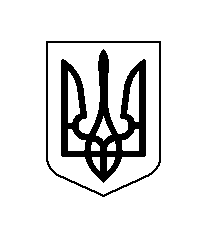 У К Р А Ї Н АХОТИНСЬКА МІСЬКА РАДАПро стан та завдання міськоїради по реформуванню житлово-комунального господарства Хотинської територіальної громадиЗаслухавши інформацію начальника відділу житлово-комунального господарства, інфраструктури та енергоефективності Соколюка В.М. про стан та завдання міської ради по реформуванню житлово-комунального господарства Хотинської територіальної громади, керуючись статтею 26 Закону України  «Про місцеве самоврядування  в Україні», Хотинська  міська рада        ВИРІШИЛА:1. Інформацію начальника відділу житлово-комунального господарства, інфраструктури та енергоефективності Соколюка В.М. про стан та завдання міської ради по реформуванню житлово-комунального господарства Хотинської територіальної громади  взяти до відома.2. Відділу житлово-комунального господарства, інфраструктури та енергоефективності:2.1 вжити заходи щодо підвищення ефективності та надійного функціонування житлово-комунального господарства, забезпечення належного утримання, поточного та капітального ремонту об’єктів житлово-комунального господарства, задоволення потреб мешканців  територіальної громади в якісних житлово-комунальних послугах;2.2 неухильно дотримуватись  заходів  міської Програми розвитку житлово-комунального господарства, інфраструктури та благоустрою Хотинської міської об’єднаної територіальної громади на 2020-2023 роки.3. Контроль за виконанням цього рішення покласти на постійну комісію з питань житлово-комунального господарства, інфраструктури, благоустрою та озеленення (М.Головльов).Міський голова						                Андрій ДРАНЧУКСтан та завдання міської ради по реформуванню житлово-комунального господарства Хотинської територіальної громади	Житлово-комунальне господарство Хотинської міської ради – одна з головних цілей міської ради. Галузь має життєво важливе значення  для населення об’єднаної територіальної громади. З початком агресії Російської федерації проти України  робота налаштовується відповідно до умов воєнного стану. Відділ долучився до організації  місць  для тимчасово переселених осіб їх розміщення та облаштування. Здійснюється  координація між комунальними закладами визначеними для перебування внутрішньо переміщених осіб. Виконуються завдання, що надходять терміново до виконання в умовах воєнного стану. Проте без розвинутої міської інфраструктури, яка створює та забезпечується підприємствами житлово-комунального господарства, неможливе існування будь-якого міста та сіл тому поряд із виконанням завдань пов’язаних із воєнним станом  продовжуються виконуватись функції покладені на відділ.З метою підвищення ефективності та надійності функціонування житлово-комунальних систем, життєзабезпечення населення, поліпшення якості надання житлово-комунальних послуг відділом житлово-комунального господарства інфраструктури та енергоефективності розроблено та затверджено Програму розвитку житлово-комунального господарства, інфраструктури та благоустрою Хотинської міської територіальної громади на 2022-2024 роки. Основним завданням Програми є покращення стану житлово-комунального господарства, інфраструктури, оновлення та модернізація діючих потужностей, покращення фінансового-господарського стану житлово-комунальних підприємств  міської ради.Для виконання поставлених перед відділом завдань з енергоефективності  в 2022 році , розроблено та затверджено Положення про систему енергетичного менеджменту бюджетної сфери у Хотинській територіальній громаді та Порядок збору інформації щодо стану споживання енергоресурсів бюджетними установами комунальної власності на території Хотинської територіальної громади.Для забезпечення раціонального та економічного споживання, бюджетними установами та закладами, що фінансуються з місцевого бюджету,  енергоресурсів – ефективно діє впроваджена  система енергомоніторингу АСЕМ. Система забезпечує щоденний  моніторинг спожитих енергоресурсів та забезпечує постійний контроль приладів обліку, що під’єднані до цієї системи з відображенням щоденних показників, здійсненням аналізу споживання за будь-який період (тиждень, місяць, квартал). Дані напрацювання планується  впроваджувати у Хотинській територіальній громаді і надалі. Це  сприятиме  зниженню споживання енергоресурсів  та призведе до економії коштів на утримання будівель закладів та установ, що фінансуються з місцевого бюджету.Суттєву допомогу у впровадженні енергоменеджменту нам надали наші партнери з кампанії GIZ.  Хотинська міська рада на конкурсній основі серед 30 громад України стала учасником Проекту «Просування енергоефективності та імплементації Директиви ЄС про енергоефективність в Україні». Це дуже престижний Проект, серйозні умови для відбору учасників та участі у ньому.       Нажаль із введенням воєнного стану в Україні втрачено  можливість приймати участь у навчальних вебінарах. Проте  ефективно використовується у практичній діяльності обладнання, яке ми отримали в результаті успішного проходження першого етапу участі в Проєкті ( професійний тепловізор, ручний лазерний далекомір, газоаналізатор діоксину вуглецю, вимірювач освітленості, енергометри, реєстратор температури та вологості). Використовуючи досвід практичних занять, із 48 будівель комунальної власності, які являються активними, визначено 16 із них, які споживають енергоресурсів 80% від усього обсягу по громаді. Цей аналіз дає можливість оптимально планувати заходи щодо енергозбереження та енергоефективності. Зараз ми легко знаходимо, той  заклад який  найбільше використовує енергоресурсів – за показниками витрат  і  проводимо дослідження, щоб виявити причину понаднормових втрат.За результатами опалювального періоду у 2022 року внаслідок здійснених заходів з енергоефективності в комунальних закладах та установах досягнуто економії енергоресурсів та коштів з місцевого бюджету на суму 650 тис. грн. В даний час при умові невизначеності цін на енергоносії,  підвищення тарифів на природний газ та електроенергію необхідно приймати рішення щодо вибору оптимального  виду палива та системи опалення по кожному об’єкту.      З метою підготовки об’єктів житлово-комунального господарства  до роботи в осінньо-зимовий період, проводяться планові заходи по підготовці  навчальних закладів та інших об’єктів комунальної власності до опалювального періоду 2022-2023 рр. Своєчасно подано для проведення перевірки і обслуговування  прилади обліку газу, теплової  енергії, проводяться поточні ремонти приладів обліку та підготовка котелень. Для організації безпечного початку освітнього процесу, здійснюються заходи щодо облаштування укриттів, сховищ в закладах освіти нашої громади . В рамках участі в Проекті програми «Добре» здійснена інвентаризація автомобільних доріг загального користування усіх населених пунктів з детальною характеристикою їх стану, наявності споруд, пішохідних переходів та дорожніх знаків. За результатами інвентаризації, на території громади із загальної протяжності автомобільних доріг 266,8 км – 61,2 км з твердим покриттям, 203,9 з перехідним (гравійним) та 1,7 км грунтові дороги. По ділянках, які потребують невідкладного ремонту подаються пропозиції щодо ремонту, грейдерування, косіння узбіч.        З початку  2022  року до відділу  надійшло  80 звернень громадян. Мешканці населених пунктів найчастіше звертаються  з питань щодо ремонту доріг, водовідвідних каналів, порушень правил благоустрою, видалення дерев та ін.  На звернення громадян  вживаються заходи, в окремих випадках, на місце виїжджає комісія та проводилися обстеження, за результатами складаються  акти, та своєчасно надаються аргументовані відповіді заявникам.     З участю працівників відділу проводяться обстеження зелених насаджень, які підлягають видаленню та поновленню. Складено 9  актів обстеження зелених насаджень, по яких прийнято 9 рішень на засіданні виконавчого комітету. Видалені насадження використовуються для опалення комунальних установ в яких виробництво теплової енергії проводиться на твердому паливі.      Працівниками відділу, спільно з представниками КП «Хотинблагоустрій ХМР» та працівниками відділу поліції здійснюється інспектування території населених пунктів з метою виявлення порушень правил благоустрою. За незначний період в результаті цих заходів на порушників складено 8 протоколів про адміністративну відповідальність, які розглянуті   на засіданнях адмінкомісії міської ради. Також проводиться роз’яснювальна робота про недопущення порушень.       Також працівниками відділу здійснюється облік та реєстр ОСББ та консультативний супровід щодо участі в проектах, зокрема Енергодім.   Здійснюється координація роботи галузі сільського господарства, облік фермерів, у т.ч. садівників. Працівники відділу залучаються до заходів щодо легалізації найманої праці під час збору урожаю с/г продукції.     Відділом ведеться квартирний облік населення, залученні кошти субвенції з державного бюджету місцевим бюджетам з питань забезпечення житлом дітей-сиріт, дітей, позбавлених батьківського піклування та осіб з їх числа в сумі 416,950 тис. грн. Для їх використання проводиться робота з пошуку житла для особи зі статусом дитини-сироти.Також відділ здійснює 	інші заходи, передбачені Положенням про відділ, посадовими інструкціями працівників та доручення керівництва міської ради.Начальник відділу                                                      Віктор СОКОЛЮК21 сесія VIII скликанняРІШЕННЯ № __«22» липня 2022 р.					                             		м. Хотин